Jak zalogować się na Microsoft Teams i 3651.Logujemy się na e-dziennik na komputerze2. Wybieramy zakładkę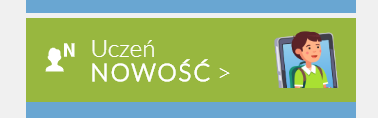 3. Następnie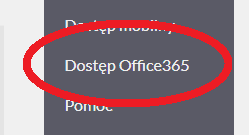 4. Kopiujemy adres e-mail dziecka np wnowak@sp2rogozno.onmicrosoft.com5. Kopiujemy hasło6. Wchodzimy na stronęhttps://www.office.com/?ref=logout7. Logujemy się za pomocą pierwszego hasła8. Następnie musimy zmienić hasło na swoje (koniecznie)(min. 8 znaków Duża litera cyfra)9. Po zalogowaniu wyjdzie strona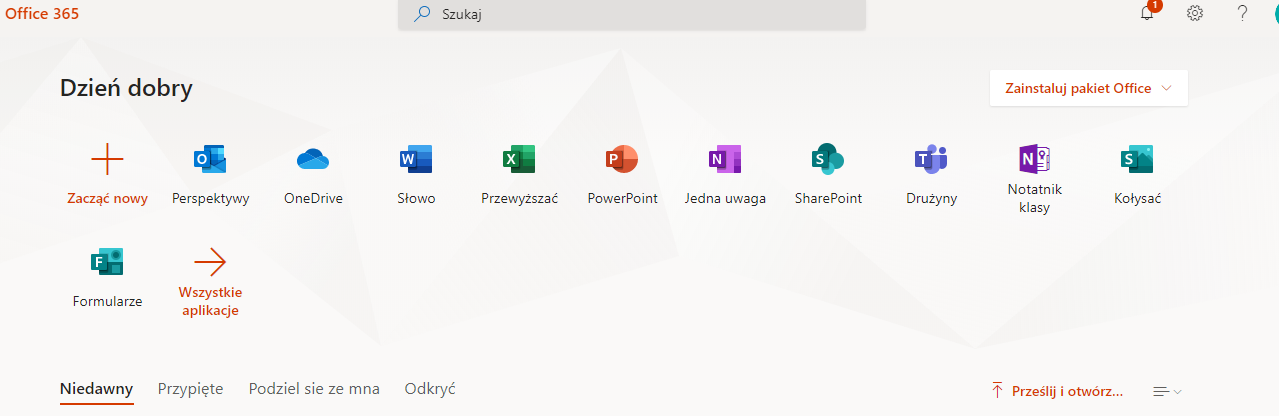 10. Teraz mamy dostęp do Word, Excel, PowerPoint…11. Aby zalogować się do Microsoft Teams kliknij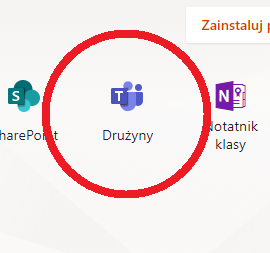 